Inscription au stage : du ………………………………….au……………………………2022Informations personnelles :Nom : Prénom : Adresse  Code postal : 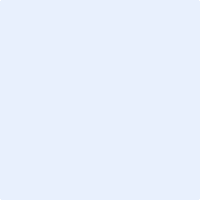 Ville :              Tél domicile : Portable :  Travail : E-mail : Date et lieu de naissance : Pièces à fournir : Tarifs et mode de règlement  95 €☐ Chèque à l’ordre du CCKD : Commentaires ☐ Espèces Les documents à scanner et à renvoyer en même temps que le dossier : ☐Autorisation Parentale ☐ la fiche sanitaire	☐Fiche droit à l’image	 ☐Certificat médical de non contre-indication à la pratique du canoë kayak .(moins de 3 mois)☐Une attestation de savoir nager (nager 25 mètres et s’immerger)☐une Photo d’identitéAutorisation de déplacement☐Attestation d’assurance, responsabilité civile obligatoire (dans le cas, contraire, l’assurance FFCK sera souscrite automatiquement +10€)Merci de cocher les cases pour être certain de rapporter tous les papiersLe dossier doit être complet, imprimé et rapporté au club afin de VALIDER l’inscription.Tout dossier non complet ne sera pas accepté.Fiche sanitaire ADHESION CCKDL’enfantNom :					Prénom : Sexe : 	☐ F	☐M			Date de naissance : N° Sécurité Sociale : Vaccinations (se référer au carnet de santé ou aux certificats de vaccination)Si le mineur n’a pas les vaccins obligatoires, joindre un certificat médical de contre-indication.Renseignements médicaux concernant l’enfantL’enfant a-t-il déjà eu les maladies suivantes :Allergies :Le mineur fait-il l’objet d’une allergie ?   ☐Oui     ☐NonSi oui :Symptômes : Cause de l’allergie : Conduite à tenir : Traitements :Si votre enfant doit prendre des médicaments suite à un traitement en cours merci de joindre une copie de l’ordonnance lors de la remise de la fiche sanitaire.Recommandations utiles des parentsVotre enfant porte-t-il des lentilles, des lunettes, des prothèses auditives, des prothèses dentaires, …☐Oui ☐NonPrécisez : Responsable légale de l’enfantNom :						Prénom :  N° et rue : Code Postal :						Ville :      Téléphone fixe :					Téléphone portable :				     Téléphone Travail : Personne à contacter en cas d’urgence (si différente du responsable légale)Nom :						Prénom : N° et rue : Code Postal : 					Ville :      Téléphone fixe :		Téléphone portable :	Téléphone Travail : Autorisation parentale ADHESION CCKDJe soussigné Mr, Mme, Mlle Responsable légal (Parent ou tuteur) de l’enfant (Nom Prénom) : Déclare exacts les renseignements portés sur cette fiche,Autorise mon enfant à participer aux activités proposées par le CCKD du 1er septembre 2019 au 31 décembre 2020,Autorise les responsables des activités à prendre, le cas échéant, toutes mesures (traitement médical, hospitalisation, intervention chirurgicale) rendues nécessaires par l’état de santé de l’enfant,Prends connaissance que le CCKD décline toutes responsabilités en cas de vol ou dégradation d’objets personnels au sein du club, dans les véhicules et lors de ces sorties, stages, Fait à 					Le : Signature du responsable :    Droit à l’imageADHESION CCKDJe soussigné Mr, Mme, Mlle : Responsable légal (Parent ou tuteur) de l’enfant (Nom Prénom) : AutoriseQue mon enfant soit pris en photo et/ou filmé en vue d’une élaboration des supports de communication du Club Canoë Kayak Dunois (site internet, plaquette,) Fait à 						Le : Signature du responsable :    Autorisation pour les déplacements              ADHESION CCKDJe soussigné Mr, Mme, Mlle : Responsable légal (Parent ou tuteur) de l’enfant (Nom Prénom) : AutoriseMon enfant à être transporté dans le camion du club , ainsi que dans le véhicule personnel d’un moniteur ou d’un bénévole ou  d’un des parents désignés par le club CCKD,  pour tous les déplacements occasionnels qui se présenteront.Fait à 								Le : Signature du responsable :    VaccinsObligatoireOuiNonDate du dernier rappelDiphtérieX☐☐TétanosX☐☐PoliomyéliteX☐☐BCGX☐☐Rubéole-Oreillons-Rougeole☐☐Hépatite B☐☐Coqueluche☐☐Haemophilus☐☐Autres (préciser)☐☐Rubéole☐ oui   ☐ NonVaricelle☐oui   ☐ NonAngine ☐oui   ☐NonRhumatisme articulaire aigu☐oui   ☐NonScarlatine☐oui   ☐NonCoqueluche☐oui   ☐NonOtite☐oui   ☐NonRougeole☐oui   ☐NonOreillons☐oui   ☐Non